Об опросах населения с применением IT-технологийПостановлением Правительства Российской Федерации от 17.12.2012 №1317 утверждены Правила оценки населением эффективности деятельности  руководителей органов местного самоуправления, унитарных предприятий и учреждений, действующих на региональном и муниципальном уровнях, акционерных обществ, контрольный пакет акций которых находится в собственности субъектов Российской Федерации или в муниципальной собственности, осуществляющих оказание услуг населению муниципальных образований, а так же применения результатов указанной оценки.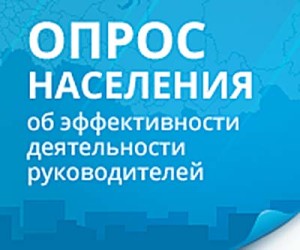 Оценка населением осуществляется посредством опросов с использованием информационно-телекоммуникационных сетей и информационных технологий на официальном сайте субъекта Российской Федерации и официальных сайтах муниципальных образований в информационно-телекоммуникационной сети «Интернет».Анкета опроса населения  с применением IT-технологий размещена на официальном портале Правительства Новгородской области.Ссылка на анкету опроса http://www.novreg.ru/script/opros/opros.php